САРАТОВСКАЯ ГОРОДСКАЯ ДУМАРЕШЕНИЕ08.11.2018 № 42-309г. СаратовО делегировании депутатов Саратовской городской Думы для включения                  в состав Межведомственной рабочей группы по вопросам реализации концессионного соглашения в отношении централизованных систем холодного водоснабжения и водоотведения, находящихся в собственности муниципального образования «Город Саратов»Саратовская городская ДумаРЕШИЛА:1. Делегировать для включения в состав Межведомственной рабочей группы по вопросам реализации концессионного соглашения в отношении централизованных систем холодного водоснабжения и водоотведения, находящихся в собственности муниципального образования «Город Саратов», следующих депутатов:1.1.Доронина В.Г.1.2. Комарова О.К.1.3. Кудинова Д.Г.1.4. Мастрюкова О.В.1.5. Полянского А.М.1.6. Самсонова М.В.1.7. Серебрякова А.А.1.8. Турунтаева Г.А.1.9. Улегина С.В.1.10. Чернова Е.А.1.11. Агапова С.А.2. Настоящее решение вступает в силу со дня его принятия.Председатель Саратовской городской Думы                                                      В.В. Малетин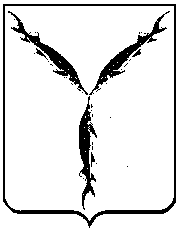 